Formation GizmoDocuments accompagnateursDocument Word Liste préparatoire pour l’animateurDocument Powerpoint Formation GizmoCe document est une présentation Powerpoint pour un atelier de 5 heures ou plusDocument Excel Gizmos  de math par coursCe document est une liste de tous les Gizmos de mathématiques utilisables à chaque année scolaireEt au besoin : 	Gizmos de sciences par cours 2e à 8e		Gizmos de sciences par cours 9e à 12e Document Word Comment s’inscrire sur LearnAlbertaCe document permet de comprendre comment s’inscrire sur LearnAlberta comme élève et comme enseignantDocument Word La médiathèque de  LearnAlbertaCe document permet de mieux comprendre le rôle et les avantages de la Médiathèque que l’on retrouve sur LearnAlbertaDocument Word Trouver les documents Gizmos en français sur eFormationCe document montre comment trouver les documents accompagnateurs traduits en français.Document Word Activité Fraction GardenCe document est composé de 6 questions.  Celles-ci devraient être utilisées par les participants pour découvrir le Gizmo Fraction Garden tout en découvrant les fractions. Inclue la feuille reproductible, les extensions possibles et les solutions.Documents Word sur la différenciation Différenciation Quel Gizmo – les fractionsGizmos traitant des fractions LISTEGizmos traitant des fractions TABLEAUDocuments Word sur la différenciationDifférenciation Quel Gizmo - périmètre, aire, volume Gizmos traitant de périmètre, aire, volume LISTEGizmos traitant de périmètre, aire, volume TABLEAUDocuments Word sur la différenciationGizmos traitant des graphiques LISTEGizmos traitant des graphiques TABLEAUGraphiques – conceptsDocument PDF Literature Synopsis – Differentiated instruction 2004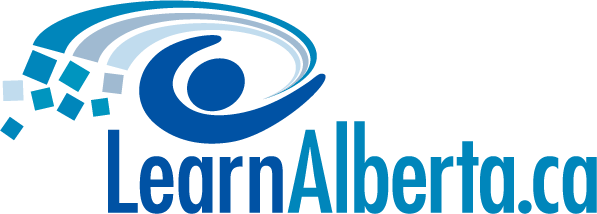 